Budget förBombali Health Development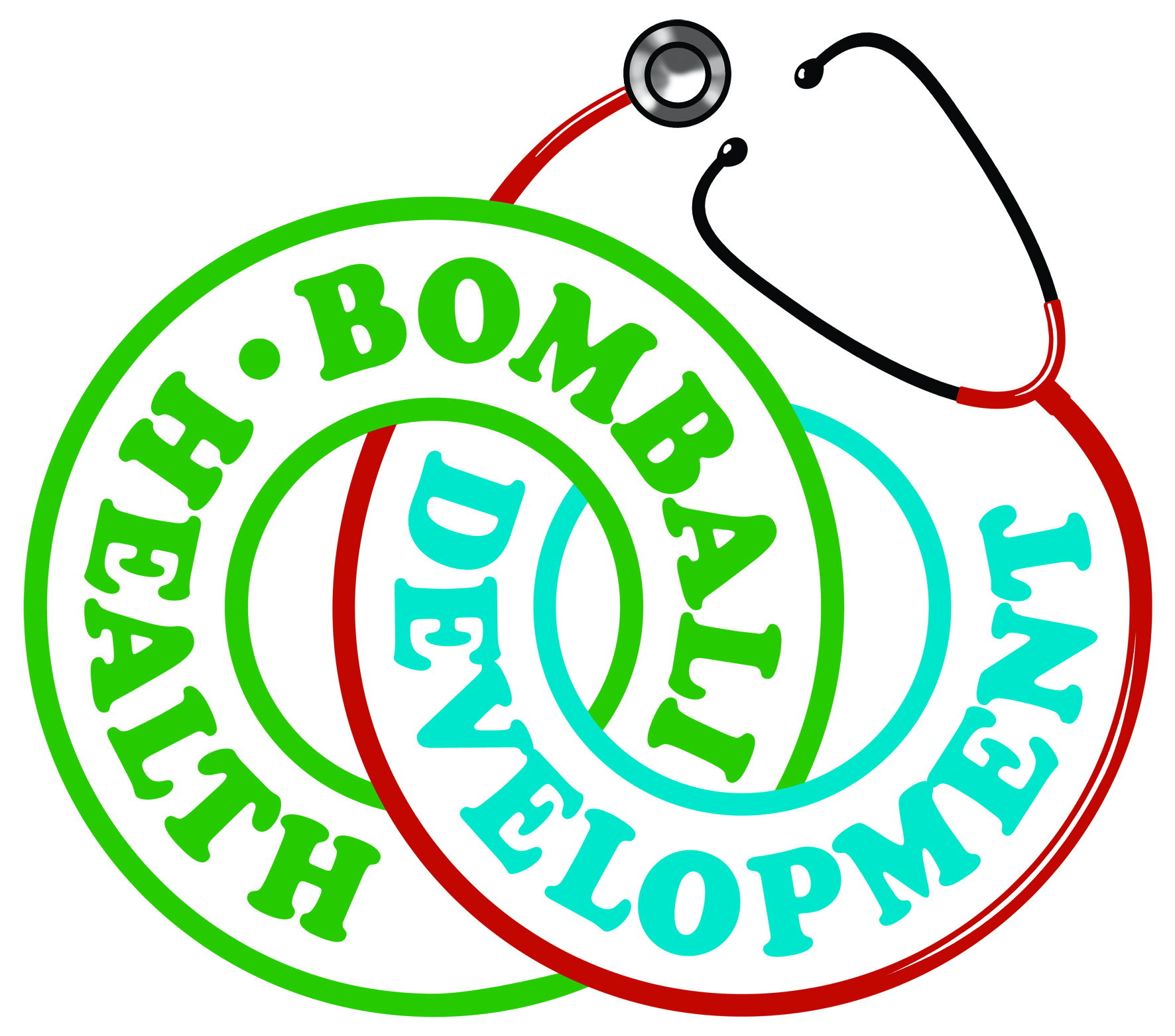 år 2019KostnaderSjukhuset samt hälsoarbete i Sierra LeoneLöner	270 000Medicin 	316 000Kontorsvaror, blanketter och dylikt 	12 000Mat på barnavdelningen 	60 000Kostnader för bybesök 	22 000Bränsle för bilar och generatorer 	10 000Kostnader svensk personal	13 000Oförutsedda utgifter 	30 000Summa kostnader Sierra Leone	733 000I Sverige:	Tryckkostnad almanackor	20 000	Revisor	25 000	Svensk insamlingskontroll	5 000	Bankkostnader	  Swish 	3 000	  Transaktionskostnader betalningar Sierra Leone	18 000	Inköp materiel Sverige	5 000Summa kostnader Sverige	76 000Summa Kostnader	809 000IntäkterFörsäljning av almanackor mm	135 000Privata gåvor	700 000Försäljning av gåvobevis	20 000	--------------------------------------------------------------------------------------Summa intäkter	855 000Periodens resultat	46 000KommentarerReskostnader till och från Sierra Leone betalas privat av respektive besökare. Administrativa kostnader betalas av Lars Seligman och Inga Lavén och syns som gåva.Investeringar/inköp: Om det finns ekonomiskt utrymme så avses en del medicintekniska hjälpmedel köpas.
